PONAVLJANJE – VALOVIUdžbenik: str. 116.Uputa: Prepisati zadatak u bilježnicu i uraditi.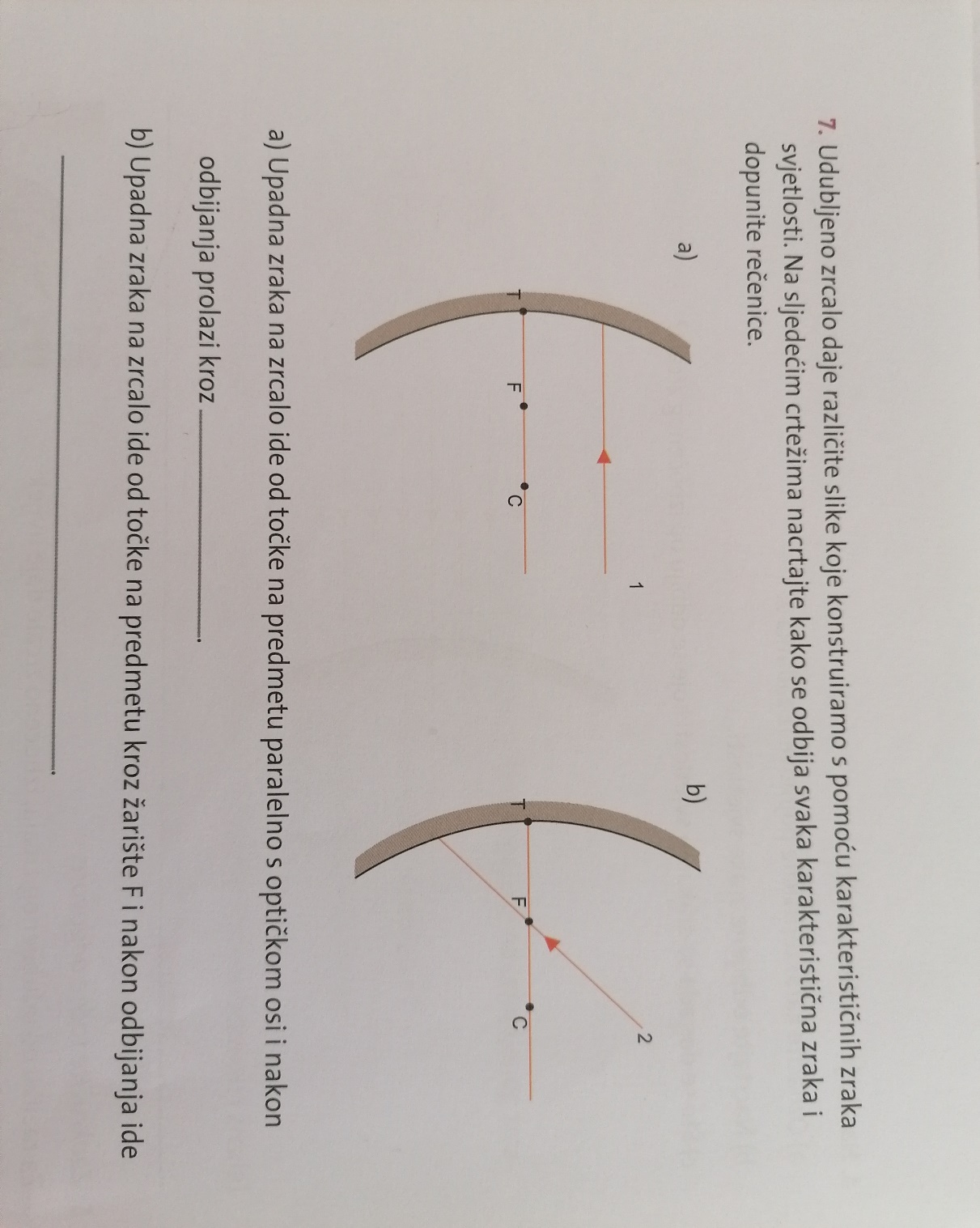 